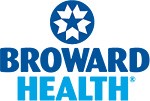 NORTH BROWARD HOSPITAL DISTRICTBOARD OF COMMISSIONERSHUMAN RESOURCES COMMITTEE MEETING1700 NW 49th Street, Ste. 150Fort Lauderdale, FL MARCH 21, 2018*AGENDA CALL TO ORDER ROLL CALLCOMMITTEE MEMBERS_____ Commissioner Steven Wellins, Chairperson_____ Commissioner Rocky Rodriguez_____ Commissioner Christopher UrePUBLIC COMMENTSTOPIC OF DISCUSSIONApprove Minutes for November 29, 2017Registered Nurse Salary AdjustmentsPerformance Incentive Pay PlansADJOURNMENT*Subject to change